様式第9号(第14条関係)（表）（裏）決定年度決定年度世帯番号世帯番号受益者番号受益者番号受益者番号整理番号下水道事業区域外流入分担金減免申請書年　　月　　日　　燕市長　　　　様受益者　住　　所　氏　　名　(署　名)　(自署によらない場合は、押印が必要です。)電話番号　　　　　　－　　　　　－次の理由により下水道事業区域外流入分担金の減免を受けたいので、燕市下水道事業区域外流入分担金に関する条例施行規則第14条第1項の規定により申請します。下水道事業区域外流入分担金減免申請書年　　月　　日　　燕市長　　　　様受益者　住　　所　氏　　名　(署　名)　(自署によらない場合は、押印が必要です。)電話番号　　　　　　－　　　　　－次の理由により下水道事業区域外流入分担金の減免を受けたいので、燕市下水道事業区域外流入分担金に関する条例施行規則第14条第1項の規定により申請します。下水道事業区域外流入分担金減免申請書年　　月　　日　　燕市長　　　　様受益者　住　　所　氏　　名　(署　名)　(自署によらない場合は、押印が必要です。)電話番号　　　　　　－　　　　　－次の理由により下水道事業区域外流入分担金の減免を受けたいので、燕市下水道事業区域外流入分担金に関する条例施行規則第14条第1項の規定により申請します。下水道事業区域外流入分担金減免申請書年　　月　　日　　燕市長　　　　様受益者　住　　所　氏　　名　(署　名)　(自署によらない場合は、押印が必要です。)電話番号　　　　　　－　　　　　－次の理由により下水道事業区域外流入分担金の減免を受けたいので、燕市下水道事業区域外流入分担金に関する条例施行規則第14条第1項の規定により申請します。下水道事業区域外流入分担金減免申請書年　　月　　日　　燕市長　　　　様受益者　住　　所　氏　　名　(署　名)　(自署によらない場合は、押印が必要です。)電話番号　　　　　　－　　　　　－次の理由により下水道事業区域外流入分担金の減免を受けたいので、燕市下水道事業区域外流入分担金に関する条例施行規則第14条第1項の規定により申請します。下水道事業区域外流入分担金減免申請書年　　月　　日　　燕市長　　　　様受益者　住　　所　氏　　名　(署　名)　(自署によらない場合は、押印が必要です。)電話番号　　　　　　－　　　　　－次の理由により下水道事業区域外流入分担金の減免を受けたいので、燕市下水道事業区域外流入分担金に関する条例施行規則第14条第1項の規定により申請します。下水道事業区域外流入分担金減免申請書年　　月　　日　　燕市長　　　　様受益者　住　　所　氏　　名　(署　名)　(自署によらない場合は、押印が必要です。)電話番号　　　　　　－　　　　　－次の理由により下水道事業区域外流入分担金の減免を受けたいので、燕市下水道事業区域外流入分担金に関する条例施行規則第14条第1項の規定により申請します。下水道事業区域外流入分担金減免申請書年　　月　　日　　燕市長　　　　様受益者　住　　所　氏　　名　(署　名)　(自署によらない場合は、押印が必要です。)電話番号　　　　　　－　　　　　－次の理由により下水道事業区域外流入分担金の減免を受けたいので、燕市下水道事業区域外流入分担金に関する条例施行規則第14条第1項の規定により申請します。下水道事業区域外流入分担金減免申請書年　　月　　日　　燕市長　　　　様受益者　住　　所　氏　　名　(署　名)　(自署によらない場合は、押印が必要です。)電話番号　　　　　　－　　　　　－次の理由により下水道事業区域外流入分担金の減免を受けたいので、燕市下水道事業区域外流入分担金に関する条例施行規則第14条第1項の規定により申請します。土地の所在地土地の所在地現況地目現況地目地　積(㎡)地　積(㎡)地　積(㎡)備　　考備　　考減免を受けようとする理由減免を受けようとする理由減免を受けようとする理由減免を受けようとする理由減免を受けようとする理由減免を受けようとする理由減免を受けようとする理由減免を受けようとする理由減免を受けようとする理由太枠内のみ記入してください。※見取図（略図）を裏面に記してください。太枠内のみ記入してください。※見取図（略図）を裏面に記してください。太枠内のみ記入してください。※見取図（略図）を裏面に記してください。太枠内のみ記入してください。※見取図（略図）を裏面に記してください。太枠内のみ記入してください。※見取図（略図）を裏面に記してください。太枠内のみ記入してください。※見取図（略図）を裏面に記してください。承　認　・　不承認承　認　・　不承認承　認　・　不承認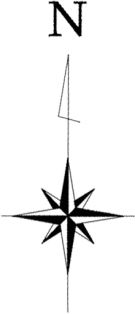 　見取図（略図）